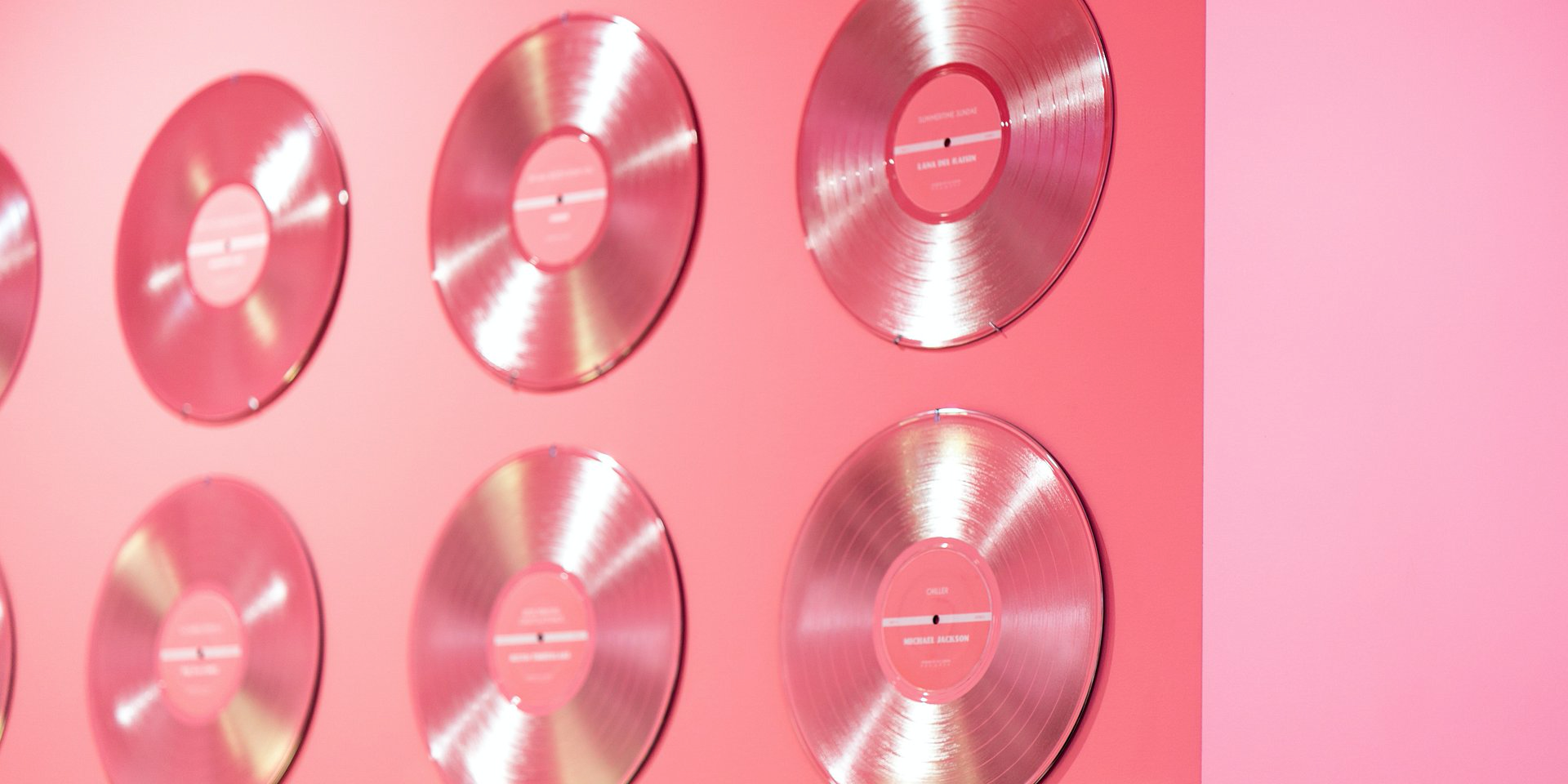 {Record Company} Announces the New Album {Title of Album} from {Name of Artist/Band} {City, Date} - {Record Company} is thrilled to announce the release of the {latest, debut, etc.} album from {Artist/Band}. {Title of Album} will be available {Where} on {Date}.{Album title} is {description of the album, including genre and any other relevant details}. 

Add more details about the artist or the band, including their relationship with the label. 
Reveal how it was received by both critics and the audience that received early copies of the album.{Quotes from the artist, label representative, and/or any critics that received early copies of the album}.- Person being quoted: name, surname, position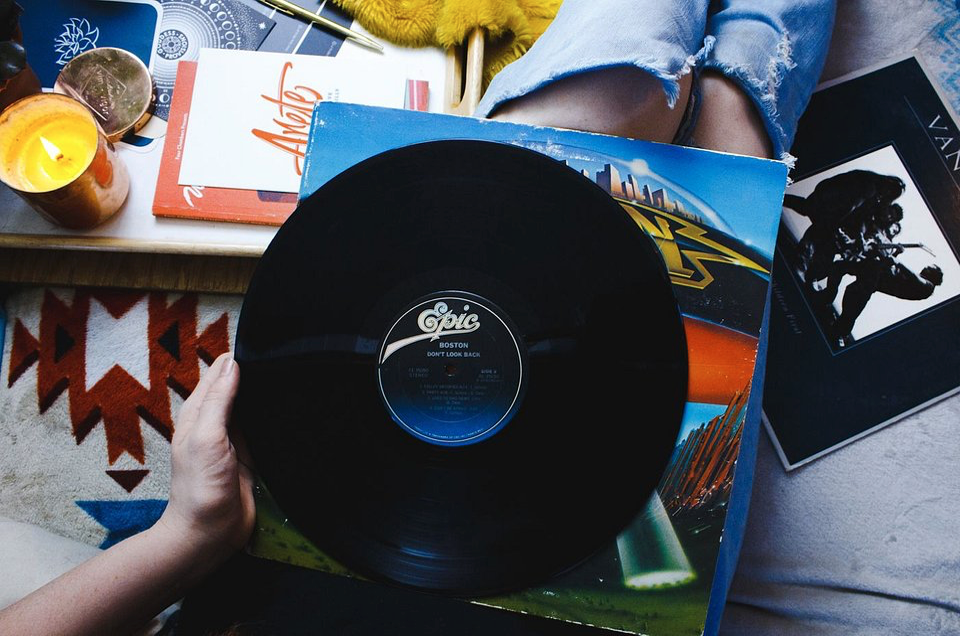 Add images (Source: Unsplash)Add any further details that the audience might find relevant—i.e. how to support the artists, where to purchase the album, where to find more information about the band.{Boilerplate about the record company and/or artist}.Contact Information: {Contact person and his/her info}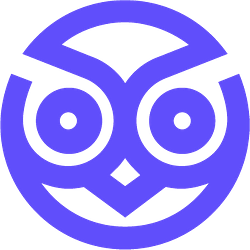 NamePosition at Companyname@email.com 
Social media handles 